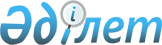 Об установлении дополнительного перечня лиц, относящихся к целевым группам населения, проживающих на территории Сандыктауского района на 2015 годПостановление акимата Сандыктауского района Акмолинской области от 13 февраля 2015 года № А-2/31. Зарегистрировано Департаментом юстиции Акмолинской области 4 марта 2015 года № 4671      В соответствии с Законом Республики Казахстан от 23 января 2001 года "О местном государственном управлении и самоуправлении в Республике Казахстан", статьями 5, 7 Закона Республики Казахстан от 23 января 2001 года "О занятости населения" акимат Сандыктауского района ПОСТАНОВЛЯЕТ:

      1. Установить дополнительный перечень лиц, относящихся к целевым группам населения, проживающих на территории Сандыктауского района на 2015 год:
      1) молодежь в возрасте от двадцати одного до двадцати девяти лет;
      2) лица, длительно не работающие (более года).
      2. Контроль за исполнением данного постановления возложить на заместителя акима района В.Горохводацкого.
      3. Настоящее постановление вступает в силу со дня государственной регистрации в Департаменте юстиции Акмолинской области и вводится в действие со дня официального опубликования.



					© 2012. РГП на ПХВ «Институт законодательства и правовой информации Республики Казахстан» Министерства юстиции Республики Казахстан
				
      Аким Сандыктауского района

Е.Сагдиев
